COMITE SPORT ADAPTE DORDOGNE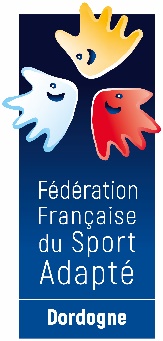 Maison départementale des sports46 rue Kleber – 24000 PérigueuxTél : 06 46 90 00 53E-mail : clement.liabot@sportadapte.fr En partenariat avec l’association les Renardo’s, le comité Dordogne du sport adapté vous invite à participer à cet événement :Découverte Natation  SPORT ADAPTE JEUNEJournée loisir MERCREDI 13 MARS 2024
Piscine municipale – 13 promenades de hérons 46700 Puy L’éveque PROGRAMME SPORTIF PREVISIONNEL10H00 		Accueil des sportifs 10H30		Début des activités12H30		Repas sur place & fin de la journéeRepas issus de vos paniersINFORMATIONS SPORTIVESEquipement : Prévoir une tenue sportive adaptée aux activités aquatiques (maillot & bonnet de bain).Lors de cette journée les participants auront la possibilité de passer un test d’aisance aquatique, document nécessaire pour la pratique des activités nautiques.Licence FFSA 2023/2024 obligatoire.COMITE SPORT ADAPTE DORDOGNEMaison départementale des sports46 rue Kleber – 24000 PérigueuxTél : 06 46 90 00 53E-mail : clement.liabot@sportadapte.fr FICHE D’ENGAGEMENT – PROMOTIONELLE NATATION  SPORT ADAPTE JEUNE
PUY L’EVEQUE – MERCREDI 13 MARS 2024A renvoyer avant le 06 mars 2024N° d’affiliation
 et nom de l’AssociationN° tel + EmailAccompagnateur
N° licence FFSANOM PrénomNé lePassage de tests d’aisance aquatique (cocher)SexeLicence à la journée (oui-non) 